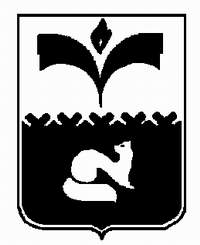 ДУМА ГОРОДА ПОКАЧИХанты-Мансийский автономный округ - ЮграРЕШЕНИЕот 22.02.2013				                             			№  4Об оказании органами местного самоуправлениягорода Покачи содействия гражданам воформлении в упрощенном порядкеправ на земельные участки и расположенныена них объекты недвижимого имущества	В соответствии со статьей 12 Федерального закона от 30 июня 2006 года  №93-ФЗ «О внесении изменений в некоторые законодательные акты Российской Федерации по вопросу оформления в упрощенном порядке прав граждан на отдельные объекты недвижимого имущества» и частью 2 статьи 31 Устава города Покачи, Дума города РЕШИЛА:1. Установить, что органы местного самоуправления города Покачи вправе оказывать содействие в оформлении в упрощенном порядке прав на земельные участки и расположенные на них объекты недвижимого имущества следующим категориям граждан: 1) ветеранам Великой Отечественной войны;2) инвалидам всех групп, включая инвалидов детства;3) вдовам участников Великой Отечественной войны;4) малоимущим гражданам, среднедушевой доход которых ниже прожиточного минимума, устанавливаемого Губернатором Ханты-Мансийского автономного округа - Югры;5) опекунам, представляющим интересы детей-сирот;6) пенсионерам по старости.2. Органы местного самоуправления оказывают содействие в оформлении в упрощенном порядке прав на земельные участки и расположенные на них объекты недвижимого имущества гражданам, указанным в части 1 настоящего решения, обеспечивая за счет средств бюджета города выполнение следующих работ:1) проведение территориального землеустройства (межевание объектов землеустройства);2) проведение технического учета (инвентаризации) созданных на таких земельных участках объектов недвижимого имущества;3) копирование предоставляемых сведений государственного земельного кадастра об определенном земельном участке.3. Заказчиком работ по проведению территориального землеустройства земельных участков, предназначенных для ведения личного подсобного, дачного хозяйства, огородничества, садоводства, индивидуального гаражного или индивидуального жилищного строительства, и технического учета (инвентаризации) созданных на таких земельных участках объектов недвижимого имущества, выступает уполномоченный орган администрации города Покачи.4. Копирование предоставляемых сведений государственного земельного кадастра об определенном земельном участке является муниципальной услугой и осуществляется органами местного самоуправления в установленном законодательством порядке.5. Финансирование работ, указанных в части 2 настоящего решения, осуществляется в пределах сумм, выделенных на эти цели в бюджете города Покачи. В случае нехватки средств в текущем финансовом году на проведение данных видов  работ, формируется очередь из лиц, желающих получить содействие в оформлении в упрощенном порядке прав на земельные участки и расположенные на них объекты недвижимого имущества за счет средств бюджета города Покачи. Оплата работ, указанных в части 2 настоящего решения для лиц, состоящих в очереди по основаниям указанным в настоящей части, будет осуществляться в текущем финансовом году в случае внесения изменений в решении о бюджете или в очередном финансовом году в пределах средств выделенных на эти цели. 6. Признать утратившим силу Положение «О порядке выделения средств местного бюджета на цели оказания содействия гражданам по оформлению в упрощенном порядке их прав на земельные участки и расположенные на них объекты недвижимого имущества», утвержденное решением Думы города Покачи от 29.10.2007 № 98 (газета «Покачевский вестник» № 44 от 09.11.2007).7. Поручить администрации города в течение одного месяца со дня вступления в силу настоящего решения привести муниципальные правовые акты администрации города Покачи, необходимые для реализации настоящего решения, в соответствие с настоящим решением.8.  Контроль за выполнением решения возложить на постоянную комиссию Думы города по социальной политике (председатель Таненков В. Л.)Глава городаР.З. Халиуллин________________________Председатель Думы города Н.В. Борисова ______________________